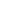 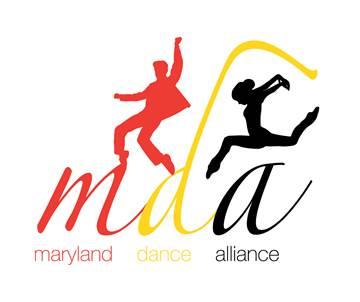 Due: November 21, 2019This form is for schools that will be attending the Maryland Dance Alliance but not submitting a work for the adjudication/evening performance.  School/Studio Name: __________________________________________________________Dance Instructor’s Name: ______________________________________________________School Phone: _________________________________________________________________Email Address (school): _________________________________________________________Number of dancers: ________ (minimum 5/maximum 20)Dancer’s Names:**Please place in alphabetical order. For example: John Doe (First Name Last Name)**Once this form is received, you will get a confirmation email.Please send form by November 21st to mddancealliance@gmail.com. NDEO Institutional Member #:
(Required)NHSDA Chapter #:(Required)1.11.2.12.3.13.4.14.5.15.6.16.7.17.8.18.9.19.10.20.